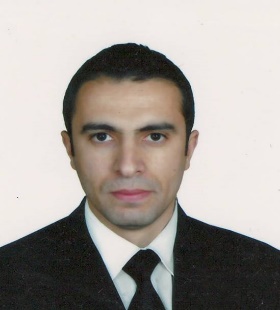 ÖZGEÇMİŞ 1. 	Adı Soyadı	          : Emrah KÖSEOĞLU2. 	Doğum Tarihi	          : 14.09.19873. 	Unvanı		          : Öğretim Görevlisi4.	Öğrenim Durumu     : Yüksek Lisans5.	Çalıştığı Kurum        : Harran Üniversitesi, Viranşehir Meslek Yüksekokulu5. 	Akademik UnvanlarYardımcı Doçentlik Tarihi	 : Doçentlik Tarihi 		 :Profesörlük Tarihi		 :6. 	Yönetilen Yüksek Lisans ve Doktora Tezleri 6.1. Yüksek Lisans Tezleri 6.2. Doktora Tezleri Yüksek Lisans Tezi“İlkokul 4. Sınıflarda Drama Etkinlikleriyle İşlenen Derslerin Öğrencilerin Problem Çözme ve Karar Verme Becerileri Üzerindeki Etkilerinin İncelenmesi” (Tez Danışmanı: Doç. Dr. Abdulhak Halim ULAŞ)7. 	Yayınlar 7.1. Uluslararası hakemli dergilerde yayınlanan makaleler (SCI,SSCI,Arts and Humanities)7.2. Uluslararası diğer hakemli dergilerde yayınlanan makaleler7.3. Uluslararası bilimsel toplantılarda sunulan ve bildiri kitabında basılan bildirilerÇalışkan, E.F., Köseoğlu, E. ve Mantaş, S. (2016). İlkokul 4. Sınıflarda Drama Etkinlikleriyle İşlenen Derslerin Öğrencilerin Problem Çözme Becerileri Üzerindeki Etkileri. XV. Uluslararası Sınıf Öğretmenliği Eğitimi Sempozyumu (USOS 2016), 11-14 Mayıs 2016, Muğla, Türkiye. s.12.Ulaş, A.H., Mantaş, S., Köseoğlu, E. ve Kavuran, Ö. (2016). Drama Etkinliklerinin İlkokul 4. Sınıf Öğrencilerinin Sosyal Beceri Gelişimi ve İşbirliği Davranışlarına Etkisi. XV. Uluslararası Sınıf Öğretmenliği Eğitimi Sempozyumu (USOS 2016), 11-14 Mayıs 2016, Muğla, Türkiye. s.408.Ulaş, A.H., Epçaçan, C., Köseoğlu, E. ve Mantaş, S. (2016). İlkokul 4. Sınıflarda Drama Etkinlikleriyle İşlenen Derslerin Öğrencilerin Karar Verme Becerileri Üzerindeki Etkileri. XV. Uluslararası Sınıf Öğretmenliği Eğitimi Sempozyumu (USOS 2016), 11-14 Mayıs 2016, Muğla, Türkiye. s.409.7.4. Yazılan uluslararası kitaplar veya kitaplarda bölümler 7.5. Ulusal hakemli dergilerde yayınlanan makaleler 7.6. Ulusal bilimsel toplantılarda sunulan ve bildiri kitabında basılan bildiriler 7.7. Diğer yayınlar 8.	Projeler 9. 	İdari Görevler         1. Viranşehir Meslek Yüksekokulu Müdür Yardımcılığı (2016-…..)        2. Viranşehir Meslek Yüksekokulu Farabi Koordiantörü (2016-…..)10. 	Bilimsel ve Mesleki Kuruluşlara Üyelikler11. 	Ödüller 12. 	Son iki yılda verdiğiniz lisans ve lisansüstü düzeydeki dersler için aşağıdaki tabloyu doldurunuz. Not: Açılmışsa, yaz döneminde verilen dersler de tabloya ilave edilecektir.DereceAlanÜniversiteYılÖn LisansAdaletAnadolu Üniversitesi2013-2015Lisans Sınıf öğretmenliğiErciyes Üniversitesi2005-2009Y. LisansSınıf öğretmenliğiAtatürk Üniversitesi2012-2014Doktora Sınıf ÖğretmenliğiAnadolu Üniversitesi2017- …..AkademikYılDönemDersin AdıHaftalık SaatiHaftalık SaatiÖğrenci SayısıAkademikYılDönemDersin AdıTeorikUygulamaÖğrenci Sayısı2016/2017GüzAtatürk İlkeleri ve İnkılap Tarihi-120512016/2017İlkbaharAtatürk İlkeleri ve İnkılap Tarihi-220512017/2018GüzYabancı Dil-120372017/2018GüzÖzel Eğitim-140372017/2018GüzÖğrenme ve Öğretme Teknikleri30372017/2018İlkbaharÖzel Eğitim-240312017/2018İlkbaharÇocuk Beslenmesi30312017/2018İlkbahar